ФОРМА 1Отчет о проделанной работе по гражданско-патриотическому и духовно-нравственному воспитаниюза _1_ квартал 2020 г._______ МКОУ «Мунинская СОШ им. М.Х. Ахмедудинова» ______(наименование муниципального органа управления образованием/республиканской образовательной организации)_________ МКОУ «Мунинская СОШ им. М.Х. Ахмедудинова» - 1 ___________(количество общеобразовательных организаций (для УО): кол-во ДОУ, кол-во школ, кол-во УДО)Начальник управления/отдела образования    _____________________                                 ___ А.М. Джафаров ___М.П.Открытый классный час о героях Ботлихского района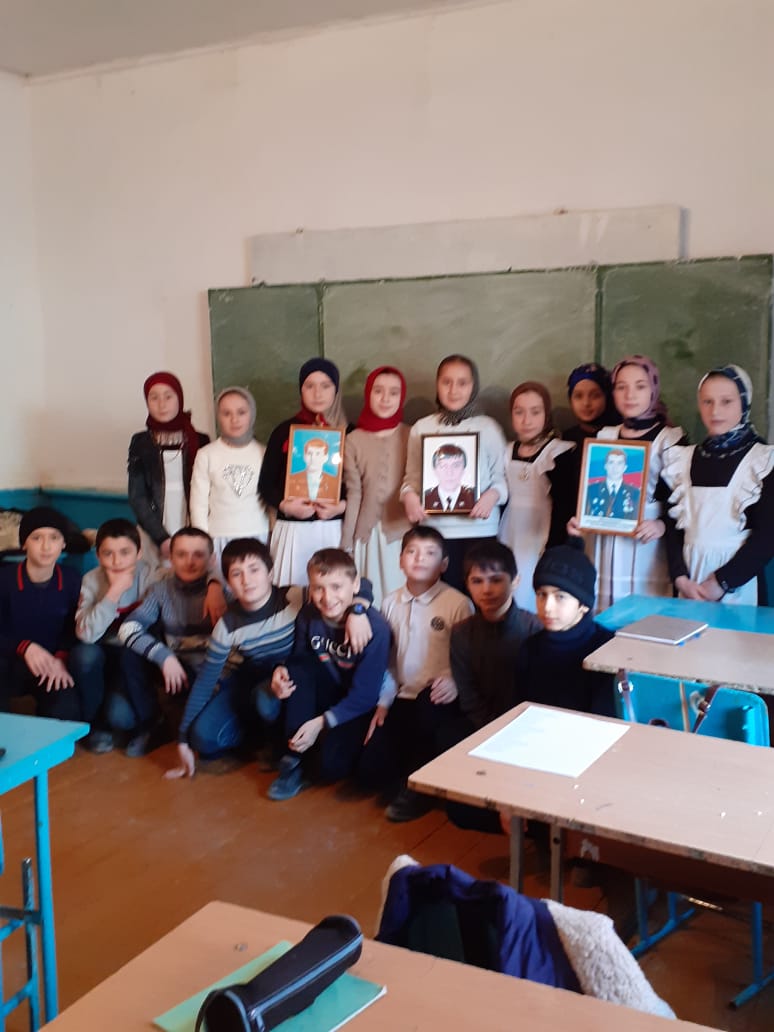 «Встреча с Афганцами» - урок мужества
                 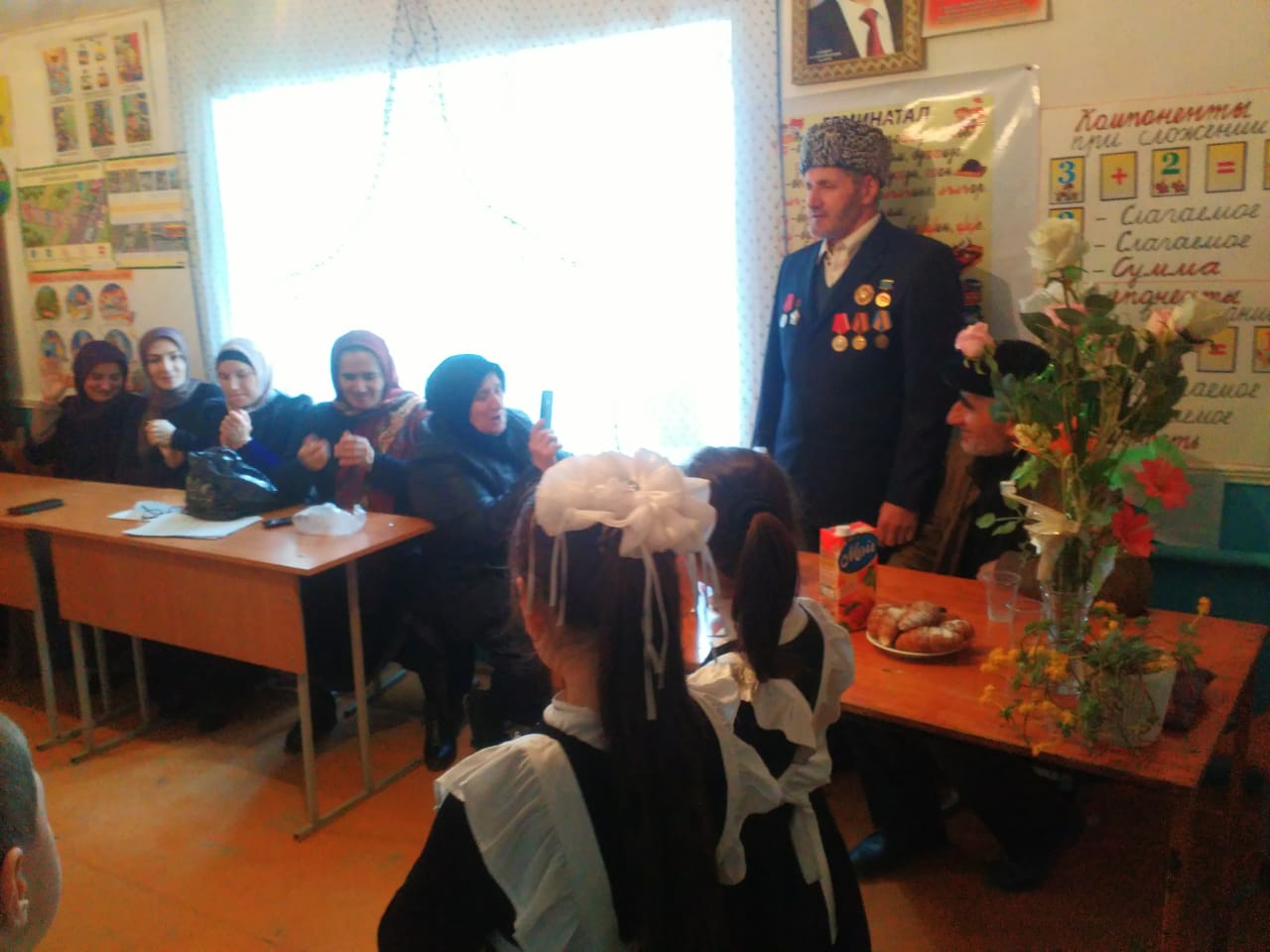 № п/пНаименование мероприятияФорма мероприятияКоличество образовательных организаций, охваченных данным мероприятием(Вначале дать общую цифру; затем рядом, в скобках, дать перечень ОО, в которых прошло данное мероприятие.)Количество охваченных детей с указаниемпараллели классовКоличество охваченных родителейКоличество приглашенных с указанием ФИО, должностиСсылка на сайт образовательной организации, в которой прошло данное мероприятие (наиболее значимые мероприятия)1.«Трагедия Хатына»Открытый урок15-11кл. 150уч95Даитгаджиев А.2.«Жизнь на 200 гр. хлеба» (о Ленингр.)Классный час19-11кл. 41уч43.«Помним! Чтим»Родительское собрание1107Даитгаджиев А., Лабазанов И.Г.4.«Рисунков о ВОВ»Конкурс17-8кл. 37уч8Магомедов Ш.И.5.«Книг о героях ВОВ»Выставка12Исмаилова П.К., 
Идрисова А.М.6.«Георгиевская лента»Акция15-9кл. 120уч17Магомедова П.М.7.Флешмоб8.«Современное толкование истории ВОВ некоторыми странами Европы»Круглый стол110–11 кл. 16уч.20Абакаров У.А., Лабазанов А.М., 
Расулов Ш.Г.9.Конференция10.«Встреча с Афганцами»Уроки мужества19-11кл. 35уч5Расулов Г.М.
Расулов Ш.Г.11.«Открытый классный час о героях Ботлихского района»Классный час15-6 кл 30 уч.212.Участие в теле- и радиопередачах13.Иные мероприятия (указать форму)